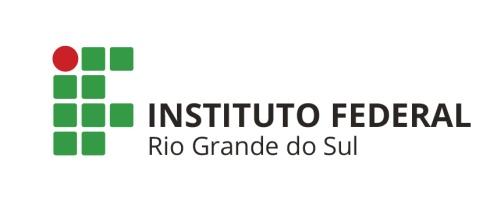 Anexo III PARECER PEDAGÓGICO DE FINAL DE ANO(____)Campus:  Sertão Estudante: Curso: Técnico em Agropecuária IntegradoForma de oferta: Presencial Modalidade: IntegralComponente Curricular: Professor(a): Semestre/Ano letivo Vigente:  Semestre/Série do curso do componente curricular: Turno: (   ) Manhã      (    ) Tarde      (    ) Noite      (  ) IntegralPARECER PEDAGÓGICO (______)OBS: Descrever o desenvolvimento do estudante durante a realização do componente curricular e apontar os objetivos/aspectos que ainda não foram atingidos pelo mesmo, indicando os conteúdos/ conhecimentos que precisam ser recuperados. _________________________________________________________________________________________________________________________________________________________________________________________________________________________________________________________________________________________________________________________________________________________________________________________________________________________________________________________________________________________________________________________________________________________________________________________________Assinatura do(a) professor(a)Sertão, ___ de _____________de_______